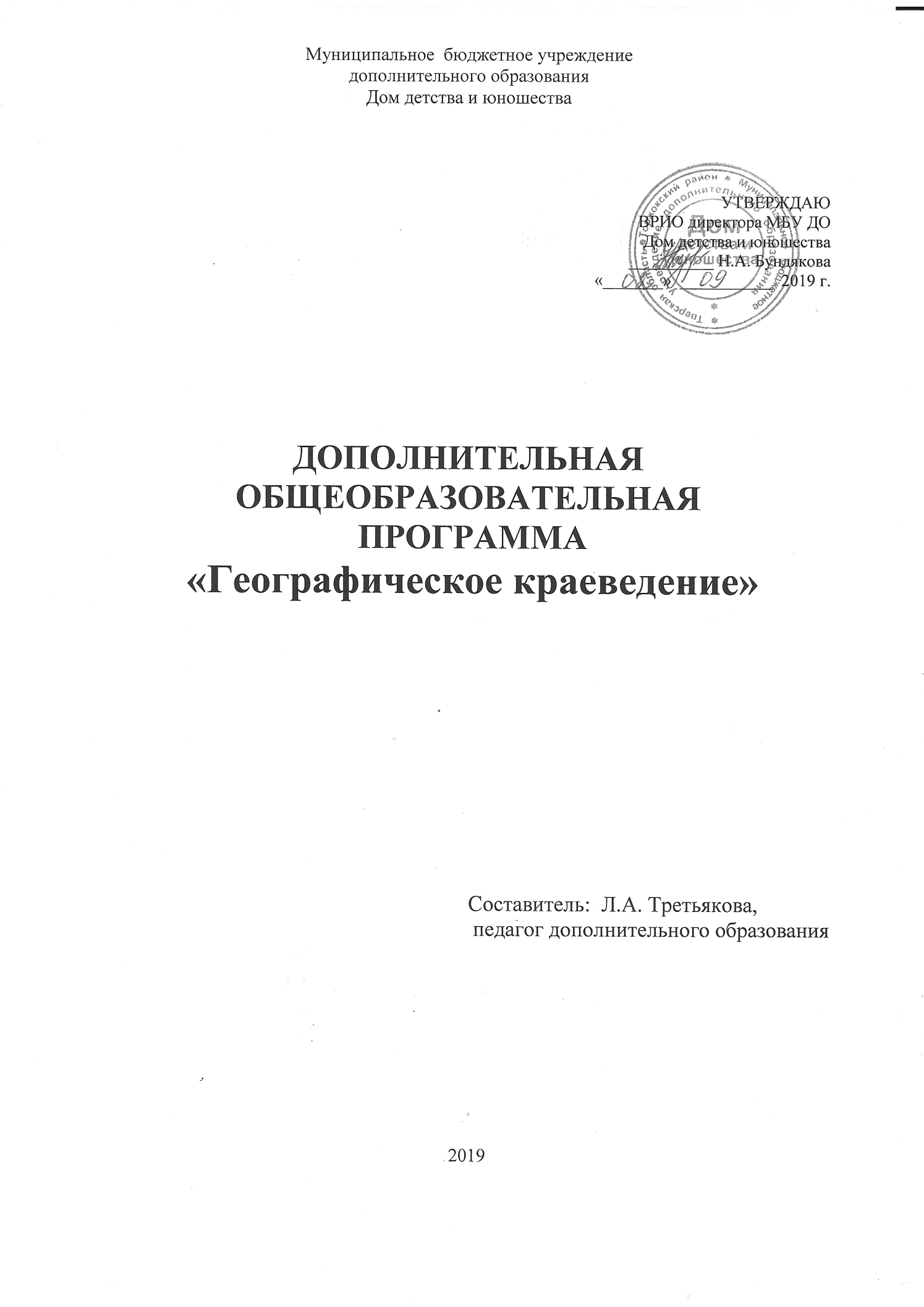 Пояснительная записка Дополнительная  общеобразовательная программа по географическому краеведению реализует требования, существующие в преподавании данного учебного предмета. Она составлена с учётом Концепции географического образования.Краеведение подробно знакомит учащихся с географией региона их проживания, опираясь на новые и ранее изученные географические понятия. Таким образом, оно расширяет и дополняет знания, полученные на уроках географии, и тесно с ней связано. Одновременно с этим география – одна из составляющих краеведения как знания о родном крае. То есть краеведение формирует у школьников знание основ географического пространства на местном (локальном) уровне.Известно, что краеведение позволяет глубже понимать географические и исторические принципы и закономерности, помогая изучению географии, истории и других предметов учащимися. Краеведение помогает формированию личности учащегося, активно реализуя программу патриотического воспитания. Краеведение – междисциплинарный курс, с помощью которого легко можно установить прочные межпредметные связи. Вместе с тем школьники изучают на этих уроках то, с чем они постоянно сталкиваются, то, что они видели и знают, зачастую не умея объяснить или не понимая причин явлений и процессов. Задача краеведения заключается также в том, чтобы дать ответы на эти вопросы. Таким образом, географическое краеведение становится своеобразным дополнением курса географии, оставаясь при этом самодостаточным и полноценным школьным предметом.Изучение краеведения предполагает активное участие учащихся в краеведческой работе, сборе местного материала, выполнении проектных заданий.В данном курсе «Географического краеведения» предполагается изучение географического положения, природы, рельефа местности, почвы, геологического строения, водных путей, флоры, фауны, населения и промышленности Тверской области. Широко используются возможности местных музеев, библиотек, учреждений культуры, научных статей и видеоматериалов. Учебная работа должна дополняться внеклассной проектной деятельностью, экскурсиями, научными исследованиями, выполняемыми учащимися. Название программы: «Моя  малая Родина».Предназначена: для проведения кружка  дополнительного образования.Расчитана: на учащихся 6-8 классов (11 человек). Реализуется в течение учебного года по три часа в неделю. Итого: 108 часов.Цели  рабочей программы:познакомиться с наукой краеведение, выяснить ее место в системе наук;изучить особенности природы Тверской области, выявить взаимосвязи между ее компонентами;выяснить особенности заселения территории области, формирование ее современного населения;проанализировать характер хозяйственной деятельности человека на территории области и возникающие при этом экологические проблемы;оценить особенности своей местности, ее природно-ресурсный потенциал, достопримечательности для ее дальнейшего развития;                                                                            ●развивать патриотическое отношение к своей малой и большой Родине, формировать личностно-ценностное отношение к своему родному краю;                                                                   ●воспитывать гражданскую позицию и ответственное отношение к природе и памятникам культуры Тверской области;                                                                               ●укреплять семейные традиции и связи за счет взаимодействия между родителями и учащимися при подготовке краеведческих мини-проектов, в сборе краеведческих сведений, семейных архивов;развивать пространственно-географическое мышление учащихся;научить применять краеведческие знания для объяснения и оценки различных процессов в природе и экономике Тверской области;развивать и стимулировать познавательные интересы учащихся к краеведению и географии;развивать творческие способности, навыки научно-исследовательской работы.Задачи образовательные:познакомиться с наукой краеведение, выяснить её место в системе наук;изучить особенности природы Тверской области, выявить взаимосвязи между её компонентами;выяснить особенности заселения территории области, формирование ее современного населения;проанализировать характер хозяйственной деятельности человека на территории области и возникающие при этом экологические проблемы;оценить особенности своей местности, её природно-ресурсный потенциал, достопримечательности.Задачи воспитательные:развивать патриотическое отношение к своей малой и большой Родине, формировать личностно-ценностное отношение к своему родному краю;воспитывать гражданскую позицию и ответственное отношение к природе и памятникам культуры Тверской области;укреплять семейные традиции и связи за счёт взаимодействия между родителями и учащимися при подготовке краеведческих мини-проектов, сборе краеведческих сведений, семейных архивов;Задачи развивающие:развивать пространственно-географическое мышление учащихся;научить применять краеведческие знания для объяснения и оценки различных процессов в природе и экономике Тверской области;развивать и стимулировать познавательные интересы учащихся к краеведению и географии;развивать творческие способности, навыки научно-исследовательской работы.Направленность программы: познавательная модульная программа краеведческой, гражданско-патриотической направленности предусматривает повышение уровня краеведческих знаний среди учащихся, формирование и развитие личностных гуманистических качеств ребенка, воспитание гражданственности и патриотизма.Программа имеет ярко выраженную краеведческую направленность. Разработана в соответствии с Законом Российской Федерации «Об образовании», Государственной программой «Патриотическое воспитание граждан Российской Федерации », Государственной программой «Гражданское образование населения Российской Федерации.»В связи с этим, разработанная программа является действенным механизмом, объединяющим процесс образования в целостную систему: получения детьми и подростками необходимых теоретических знаний в краеведческом направлении. Программа разработана с опорой на общие принципы: актуальности, системности, последовательности, преемственности и массовости, конкретности, направленности (выделение главного, существенного в образовательной работе), оперативности, гибкости, мобильности, коллективного характера.Новизна программы заключается в том, что ребенок получает краеведческие знания с помощью музейных и мультимедийных средств, расширяется кругозор учащихся, в непринужденной обстановке ребенок дополняет и развивает комплекс знаний, умений и навыков приобретенных в основной системе образования.Новизна программы заключается в том, что она направлена не только на отдельную узкую группу учащихся, заинтересованных в получении краеведческих знаний, а охватывает широкие слои детей разных возрастов и уровня подготовленности.Актуальность программы:В связи со значительной утратой нашим обществом традиционно российского патриотического сознания большое значение приобретает использование и приобретение сведений о героических событиях отечественной истории, достижениях края в науке, культуре производства, как основы для патриотического воспитания подрастающего поколения. Воспитывая в детях любовь к малой родине, можно воспитать в них нравственность и патриотизм. Чтобы считаться патриотом, мало любить свой край и гордится им, надо глубоко знать его историю и географию. Только знания сделают нашу любовь к родному краю деятельной, позволят сохранить и развить лучшие его традиции. Таким образом, воспитание любви к «малой родине» - одна из основных задач современного образования. В связи с этим разработанная  программа «Моя малая Родина» является продолжением системы патриотического воспитания детей и подростков на территории. Программа педагогически целесообразна, так как решается не только образовательная задача - усвоение ребенком суммы сведений, краеведческих знаний, идет процесс воспитания, формирование просвещенной личности, таких нравственных качеств, как патриотизм, гражданственность, ответственность за судьбу своего края, воспитание общей культуры, в том числе музейной. Реальная гуманизация воспитания сегодня возможна, прежде всего, на национальном, региональном материале – конкретной семьи, малой родины. Изучив историю и географию города, края, получив о них дополнительные сведения, ребенок познает и общечеловеческие ценности.                                                        Программа имеет интегративный характер. Одна и та же лекция или беседа может быть связана с занятиями по природоведению, биологии, географии, истории и др.Главной отличительной особенностью данной дополнительной общеобразовательной программы от уже существующих, является ее многофункциональность. Она может быть полностью реализована на базе определенного образовательного учреждения или частично, когда различные образовательные учреждения используют только интересующие их отдельные разделы и темы программы.Тематика программы также функциональна, она может, изменятся и дополнятся с учетом возраста учащихся. Возможна разработка и внедрение новых, актуальных тем краеведческого характера. При изучении родного края можно выделить следующие аспекты и этапы:    1.конкретизация общего курса;
  2.формирование системы знаний о родном крае.

Приём конкретизации на региональном материале рассматривается как раскрытие общего через частное, на конкретных фактах типичных явлений, процессов, закономерностей. Изучение регионального содержания имеет самостоятельное значение. При изучении регионального курса, следует опираться на интеллектуальные возможности ученика, его потребности, межпредметные соотнесённости содержания, с учётом психолого-возрастных особенностей учащихся. Всё это позволяет выделить следующую последовательность в организации восприятия материала о географии своего региона:

1 этап: обзорный материал описательного характера, когда всё, что окружает, вызывает интерес и положительную эмоциональную окраску. Изучение территории на уровне фактологического описания;

2 этап: изучение отдельных компонентов природных и природно-территориальных комплексов, познание новой информации, способность углублять и конкретизировать знакомую информацию. Этот этап характеризуется поисками и объяснением различных связей и отношений между объектами и явлениями;

3 этап: комплексная характеристика с использованием имеющихся данных. Характерно обобщение и конкретизация материала.

Этапность познания материала соответствует эталонам познания и предполагает различную степень исследовательской деятельности учащихся.

Каждому этапу изучения должны соответствовать уровни отбора и усвоения учебного материала, методические приёмы:

- первый уровень - уровень знакомства, опирается на красочные иллюстрации типичных ландшафтов, сопровождается ярки, но кратким описанием. В самостоятельных работах. В учебных  заданиях преобладают наблюдения ( например, наблюдения за погодой, за животным миром и др.);

- второй уровень – создание проблемных ситуаций в процессе становления знаний об окружающей природе с изученными закономерностями в сферах Земли;

- третий уровень - создание проблемных ситуаций с элементами исследования; привлечение краевых статистических данных для иллюстраций изучаемого материала, подготовка докладов – сообщений на заданную тему;

- четвёртый уровень - включает групповую исследовательскую работу учащихся по интересам с использованием дополнительной литературы. 

Формы и режим занятий.Режим занятия - 3 раза в неделю по 1 учебному часу.Время учебного часа для учащихся – 45 минут.Специфика занятий предполагает как групповую, так и индивидуальную работу с учащимися.Основные формы занятий.Изучение родного края связано с поиском полезных ископаемых, сбором образцов горных пород, изучением местных рек, озёр, растительности, почв, микроклимата, составления топографических карт, охраны природы. В ходе занятий обучающиеся проведут исследовательские работы, выполнят проекты, будут вести наблюдения за загрязнением окружающей среды, делать определенные выводы, предлагать методы решения проблем. Практическим вкладом самих учащихся может быть озеленение своей местности, забота о птицах, состояниях водоемов вблизи мест проживания. Поэтому в основу программы положен экскурсионно – практический принцип. При реализации программе используются следующие формы занятий:Теоретические (лекции, беседы),Творческие работы,Проектные работыДеловые и творческие игрыТренинги общенияНаблюдения в природеВикторины, конкурсыРезультаты работы  могут быть оформлены в виде итоговой выставки, рефератов, коллекций, исследовательских работ, проектов.Условия для реализации программы:-Методическое обеспечение (литература, подборки игр, творческих заданий).                                                                                                           -Дидактическое обеспечение (коллекция минералов, разделённая на группы, либо по химическому составу, либо по их использованию, либо по месту нахождения).                                                                                                                                                                                              -Коллекция горных пород.                                                                                                                                                                                             -Макеты, плакаты, карты.                                                                                                                                                                                                 -ИКТ ресурсы.Результаты освоения курса дополнительной общеобразовательной программы:Изучение краеведения предполагает активное участие учащихся в краеведческой работе, сборе местного материала, выполнении проектных заданий.Личностные, метапредметные и предметные результатыЛичностным результатом обучения географическому краеведению в 6-7 классах, является формирование всесторонне образованной, развитой личности, обладающей системой мировоззренческих взглядов, ценностных ориентиров, идейно-нравственных, культурных и этических норм поведения.Важнейшие личностные результаты обучения географическому краеведению Тверской области:– ценностные ориентации, отражающие индивидуально-личностные позиции учащихся: осознание себя как члена общества на региональном уровне (гражданин России, житель Тверской области). Представление о Тверской области как неотделимой части России, её месте и роли в нашей стране. Понимание неотделимости географического пространства Тверской области от России. Осознание значимости и общности проблем человечества готовность к их решению.– гармонично развитые социальные чувства и качества: эмоционально-ценностное отношение к окружающей среде, необходимости ее сохранения и рационального использования. Патриотизм, любовь к своей местности, своему региону, своей стране. Уважение к истории, культуре, национальным особенностям, традициям и образу жизни других народов.Средством развития личностных результатов служит учебный материал  нацеленный на: – умение формулировать своё отношение к актуальным проблемам современности;– умение использовать географические и краеведческие знания для созидательной деятельности. Метапредметными результатами изучения курса «Географическое краеведение Тверской области» является формирование универсальных учебных действий (УУД).Регулятивные УУД:– способность к самостоятельному приобретению новых знаний, умений и навыков;– умение управлять своей познавательной деятельностью, организовывать её, определять её цели и задачи, выбирать средства реализации цели и применять их на практике, оценивать достигнутые результаты: самостоятельно обнаруживать и формулировать учебную проблему, определять цель учебной деятельности, выбирать тему проекта. Выдвигать версии решения проблемы, осознавать конечный результат, выбирать из предложенных и искать самостоятельно средства достижения цели. Составлять (индивидуально или в группе) план решения проблемы (выполнения проекта). Работая по плану, сверять свои действия с целью и, при необходимости, исправлять ошибки самостоятельно. В диалоге с учителем совершенствовать самостоятельно выработанные критерии оценки.– умения ориентироваться в окружающем мире, выбирать целевые и смысловые установки в своих действиях и поступках, принимать решения.Средством формирования регулятивных УУД служат: технология проблемного диалога при изучении нового материала и технология оценивания образовательных достижений. Познавательные УУД:– формирование и развитие посредством географического и краеведческого знания познавательных интересов, интеллектуальных и творческих способностей учащихся;– умение вести самостоятельный поиск, анализ, отбор информации, ее преобразование, сохранение, передачу и презентацию с помощью технических средств и информационных технологий: анализировать, сравнивать, классифицировать и обобщать факты, понятия, явления. Выявлять причины и следствия простых явлений. Осуществлять сравнение и классификацию, самостоятельно выбирая основания и критерии для указанных логических операций. Строить логически грамотные утверждения, включающее установление причинно-следственных связей. Составлять тезисы, различные виды планов. Уметь определять возможные источники информации, производить поиск информации, анализировать и оценивать её достоверность. Представлять информацию в виде конспектов, таблиц, схем, графиков. Переводить информацию из одного вида в другой.Средством формирования познавательных УУД служат учебный материал и прежде всего продуктивные задания учебника:– осознание роли географии и краеведения в познании окружающего мира;– освоение системы краеведческих знаний о природе, населении, хозяйстве Воронежской области, на основе которых формируется географическое мышление учащихся;– использование географических умений для анализа, оценки, прогнозирования современных социальных и природных проблем;– использование карт для получения краеведческой информации. Коммуникативные УУД:– отстаивание своей точки зрения, представление аргументов, подтверждающих их фактов. – понимание позиции другого в дискуссии. Средством формирования коммуникативных УУД служат технология проблемного диалога (побуждающий и подводящий диалог) и организация работы в малых группах, а также использование на уроках элементов технологии продуктивного чтения. Предметными результатами изучения курса «Географическое краеведение Тверской области» в 6-7-х классах являются следующие умения:– понимать роль различных источников краеведческой информации;– знать особенности природы, населения, хозяйства Тверской области:– формулировать причины изменений происходящих под влиянием природных и антропогенных факторов;– выделять, описывать и объяснять существенные признаки географических объектов и явлений.– определять географические процессы и явления в геосферах, происходящие на нашей территории, взаимосвязи между ними, их взаимовлияние, изменения в результате хозяйственной деятельности человека;– понимать связь между географическим положением, природными условиями, ресурсами и хозяйством Тверской области;– определять причинно-следственные связи при анализе геоэкологических проблем;– оценивать особенности географического положения, природно-ресурсного потенциала, демографической ситуации в регионе;– приводить примеры закономерностей размещения предприятий в Тверской области;– находить в различных источниках и анализировать информацию по географии Тверской области;– составлять описания различных географических объектов на основе анализа разнообразных источников информации;– определять на карте местоположение объектов в Тверской области;– работать со статистическими данными;– формулировать своё отношение к природным и антропогенным причинам изменений, происходящих в окружающей среде;– использовать географические знания для осуществления мер по охране природы; – формулировать своё отношение к культурному и природному наследию Тверской области.Предполагаемые результаты реализации программы и критерии их оценки:Ожидаемые результаты и способы определения их результативности: Программа призвана способствовать формированию собственного взгляда на жизнь, основ научного мировоззрения. Внешние результаты реализации программы: достижения ребят на школьных и районных конкурсах; устойчивый интерес к краеведению, увеличение направленности и разнообразия проектов;                                                                                                                                                                                         Внутренние результаты: - положительные изменения, происходящие в личности ребенка, саморазвитие, изменения его ценностной ориентации, возможно и будущей профессиональной направленности. Диагностика реализации программы: наблюдения; анкетирование; творческие проекты.Виды и формы контроля:Виды: текущий, периодический (тематический), итоговый, самоконтроль.Формы: устный и письменный, фронтальный и индивидуальный.Материально – техническое и информационно – техническое обеспечения1. Книгопечатная продукция• Стандарты образования по краеведению (географическому) основного общего и среднего полного образования• Примерные программы основного общего и среднего полного образования• УМК 6-7класс• Литература для домашнего чтения (энциклопедии, атласы, справочная литература и др. пособия)2. Печатные пособия• Таблицы, географические карты.Контрольно-измерительные материалы.Другие пособия: книги, атласы, контурные карты, модель Земли3.Звуковые пособия• DVD диски4.Технические средства обучения• Компьютер, проектор, экран.• Диски с фрагментами уроков и внеклассных мероприятий.Всего часов в дополнительном учебном курсе – 108.Разделов – 9.Практических работ – 27.Проектные работы – 6.Уроки обобщающего повторения – 8.Экскурсии – 3.Оформительско-результативное занятие – 2. Подведение итогов курса – 1.Учебно – тематический план                                 Календарно -  Тематическое  планирование курсаСписок литературы для учителяФедеральный государственный образовательный стандарт начального общего образования.Методические материалы по организации внеурочной деятельности в образовательных учреждениях, реализующих общеобразовательные программы начального общего образованияПримерные программы внеурочной деятельности. Начальное и основное образование (Стандарты второго поколения) под редакцией В.А.Горского. – М.: Просвещение, 2011.Вырщиков А.Н., Настольная книга по патриотическому воспитанию школьников. - М.: Глобус, 2007. – 78 с.Горбова М.А., Патриотическое воспитание средствами краеведения. -  М.: Глобус, 2007. – 140 с.Даринский А.В., Краеведение. - М.: Просвещение, 1987. – 245 с.Касимова Т.А., Яковлев Д.Е., Патриотическое воспитание школьников. - М.: Айрис - пресс, 2005. – 95 с.География Тверской области. Воробье В.М., Тверь 1992г.Береги природу своего края. Щербаков Ю.А. Тверь 1991г.Тверской край в 20в. Воробье В.М., Тверь 1992г.Родом Тверские. Тверь 2011г.Энциклопедический справочник. Тверская область. Ильин М.А. Тверь 1994г.Торжок. Алексей Ушаков и К. ОАО Типография «Новости» Москва 2000г.Рубежи ратной славы Отечества. А.С.Малыгин, М.А.Малыгин. Военно-исторический труд. Тверь «Триада» 2015г.Новоторжское искусство золотой нити. ОАО Торжокские золотошвеи. 2015г.Святые родники земли Старицкой. А.Я.Волнухин, А.А.Крыжановская. 2011г.Лесное диво Селигер. Ю.Крылов. 2011г.Должны научитьсяСформированные действияОбучающиеся должны научиться■ видеть проблемы;■ ставить вопросы;■ выдвигать гипотезы;■ давать определение понятиям;■ классифицировать;■ наблюдать;■ проводить эксперименты;■ делать умозаключения и выводы;■ структурировать материал;■ готовить тексты собственных докладов;■ объяснять, доказывать и защищать свои идеи.В ходе решения системы проектных задач у  школьников могут быть сформированы следующие способности:Рефлексировать (видеть проблему; анализировать сделанное – почему получилось, почему не получилось, видеть трудности, ошибки);Целеполагать (ставить и удерживать цели);Планировать (составлять план своей деятельности);Моделировать (представлять способ действия в виде модели-схемы, выделяя все существенное и главное);Проявлять инициативу при поиске способа (способов) решения задачи;Вступать в коммуникацию (взаимодействовать при решении задачи, отстаивать свою позицию, принимать или аргументировано отклонять точки зрения других№                     тема                    количество  часов                    количество  часов                    количество  часов№                     тематеорияпрактикавсего1Введение.92112Знакомство с Тверской областью.197263Геологическая история и строение территории Тверской области.7184Рельеф Тверской области.74115Климат Тверской области.10-106Внутренние воды Тверской области.123157Почвенный покров и земельные ресурсы.92118Население Тверской области.7299Заключение.167                                  ИТОГО8127108№ урока Дата Тема урокаОрганизационные форма обученияОрганизационные форма обученияХарактеристика основных видов деятельности1. Введение в краеведение (11 часов)1. Введение в краеведение (11 часов)1. Введение в краеведение (11 часов)1. Введение в краеведение (11 часов)1. Введение в краеведение (11 часов)1. Введение в краеведение (11 часов)1Что изучает краеведение,  краеведческие знания, история краеведения, разделы краеведения.Фронтальная Активизировать знания из курса истории России. Находить и группироватьинформацию по данной теме из дополнительных источников.Активизировать знания из курса истории России. Находить и группироватьинформацию по данной теме из дополнительных источников.2Топонимика.  Что такое топонимика, как появляются географические названия.ФронтальнаяОбъяснять смысл географических названий  (топонимы), и их историческое происхождение.Объяснять смысл географических названий  (топонимы), и их историческое происхождение.3Топонимы Тверской области. Старинные топонимы, русские топонимы XVI-XIX вв., современные топонимы, топонимические легенды.ФронтальнаяНаходить  и самостоятельно анализировать краеведческую информацию из различных источниковНаходить  и самостоятельно анализировать краеведческую информацию из различных источников4Генеалогия.  Генеалогия, родословное древо.ФронтальнаяПонимать  и осознавать роль семьи в жизни человека и общества.Составление кластера.Понимать  и осознавать роль семьи в жизни человека и общества.Составление кластера.5Пр. работа «Моя родословная» Сбор информации, обработка для проекта.ФронтальнаяСоставление гинекологического дерева, хронологических таблиц.Самостоятельная  работа учащихся.Составление гинекологического дерева, хронологических таблиц.Самостоятельная  работа учащихся.6Защита проекта «Моя родословная».ИндивидуальнаяПредставление индивидуальной работы учащихсяПредставление индивидуальной работы учащихся7Геральдика.  Зачем нужен герб, герб России, герб Тверской области, гербы городов Тверской области. флаги.ФронтальнаяАнализировать иллюстративно - справочный материал. Находить информацию (в Интернете и других источниках) и подготавливать сообщения. Различать гербы. Называть,  что обозначают символы на  гербе. Излагать материал  на основе найденной информации.   Анализировать иллюстративно - справочный материал. Находить информацию (в Интернете и других источниках) и подготавливать сообщения. Различать гербы. Называть,  что обозначают символы на  гербе. Излагать материал  на основе найденной информации.   8Появление городов на территории Тверского края.ФронтальнаяАктивизировать знания из курса истории России. Находить и группироватьинформацию по данной теме из дополнительных источников.Активизировать знания из курса истории России. Находить и группироватьинформацию по данной теме из дополнительных источников.9Флаги. Государственный флаг Р.Ф. Флаги Тверской обл., Торжокского района, городов Тверской обл.ФронтальнаяАнализировать иллюстративно - справочный материал. Находить информацию (в Интернете и других источниках) и подготавливать сообщения. Различать флаги. Называть,  что обозначают символы и цвета флага. Излагать материал  на основе найденной информации.   Анализировать иллюстративно - справочный материал. Находить информацию (в Интернете и других источниках) и подготавливать сообщения. Различать флаги. Называть,  что обозначают символы и цвета флага. Излагать материал  на основе найденной информации.   10День герба и флага Тверской обл.ФронтальнаяЗапоминание полученных знаний, испытание чувства гордости за страну, свой край, свою «малую Родину».Запоминание полученных знаний, испытание чувства гордости за страну, свой край, свою «малую Родину».11Итоговое занятие по разделу «Введение в краеведение»ИндивидуальнаяОбобщать и систематизировать материал по темам главы.Обобщать и систематизировать материал по темам главы.2. Знакомство с Тверской областью (26 часов)2. Знакомство с Тверской областью (26 часов)2. Знакомство с Тверской областью (26 часов)2. Знакомство с Тверской областью (26 часов)2. Знакомство с Тверской областью (26 часов)2. Знакомство с Тверской областью (26 часов)12 Тверская область. Географическое положение Тверской области, Торжокского района. Координаты и крайние точки области. Пр. р. «Сельское поселение на градусной сетке. Измерение расстояния до ближайших морей, Северного и Южного полюсов, экватора». ФронтальнаяСоставлять простой и сложный план. Работать  с текстом ,картами, отвечать на поставленные вопросы. Выявлять общность исторического развития.Составлять простой и сложный план. Работать  с текстом ,картами, отвечать на поставленные вопросы. Выявлять общность исторического развития.13Соседи и границы области. Часовые пояса.Коллективная и индивидуальнаяРаботать с картами атласа, делать выводы, работать с контурной картой.Работать с картами атласа, делать выводы, работать с контурной картой.14Состав Тверской области.Коллективная и индивидуальнаяРаботать с картами атласа, делать выводы, работать с контурной картой.Работать с картами атласа, делать выводы, работать с контурной картой.15Карта Тверской области.   ФронтальнаяРаботать с картами атласа, делать выводы, работать с контурной картой.Работать с картами атласа, делать выводы, работать с контурной картой.16Общие сведения об области, районе, городах Твери, Торжке.ФронтальнаяАнализировать иллюстративно - справочный материал. Находить информацию (в Интернете и других источниках) и подготавливать сообщения.Анализировать иллюстративно - справочный материал. Находить информацию (в Интернете и других источниках) и подготавливать сообщения.17Формирование территории области.ФронтальнаяРаботать с картами атласа, делать выводы, работать с контурной картой.Работать с картами атласа, делать выводы, работать с контурной картой.18История изучения Тверской области. Первые сведения о нашем крае, изучение края в XVII-XVIII веках, ученые-исследователи Тверского края.ФронтальнаяАктивизировать знания из курса истории Тверской области. Находить и группироватьинформацию по данной теме из дополнительных источников.Активизировать знания из курса истории Тверской области. Находить и группироватьинформацию по данной теме из дополнительных источников.19Город Торжок. Первые упоминания о Торжке, история развитияФронтальнаяАктивизировать знания из курса истории Тверской области. Находить и группироватьинформацию по данной теме из дополнительных источников.Активизировать знания из курса истории Тверской области. Находить и группироватьинформацию по данной теме из дополнительных источников.20О гербе г. Торжка.ФронтальнаяНазывать,  что обозначают символы на  гербе. Излагать материал  на основе найденной информации.   Называть,  что обозначают символы на  гербе. Излагать материал  на основе найденной информации.   21Монастыри и храмы г. Торжка.ИндивидуальнаяАнализировать иллюстративно - справочный материал. Находить информацию (в Интернете и других источниках) и подготавливать сообщения.Анализировать иллюстративно - справочный материал. Находить информацию (в Интернете и других источниках) и подготавливать сообщения.22Торжокское золотое шитье.ФронтальнаяАнализировать иллюстративно - справочный материал. Находить информацию (в Интернете и других источниках) и подготавливать сообщения.Анализировать иллюстративно - справочный материал. Находить информацию (в Интернете и других источниках) и подготавливать сообщения.23Тестовый контроль по теме «Тверская область».ИндивидуальнаяРаботать с картами атласа, делать выводы, работать с контурной картой.Работать с картами атласа, делать выводы, работать с контурной картой.24Село Страшевичи. История. Легенды.КоллективнаяАнализировать иллюстративно - справочный материал. Находить информацию (в Интернете и других источниках) и подготавливать сообщения.Анализировать иллюстративно - справочный материал. Находить информацию (в Интернете и других источниках) и подготавливать сообщения.25Страшевичское поселение, состав, население.ФронтальнаяРаботать с информационным материалом.Работать с информационным материалом.26Предприятия, производства и учреждения сельского поселения. ФронтальнаяРаботать с информационным материалом.Работать с информационным материалом.27История колхоза «Ленинская искра».КоллективнаяРаботать с информационным материалом.Работать с информационным материалом.28Проектная работа: «Труженики колхоза».ИндивидуальнаяСбор информации, опрос тружеников колхоза по заранее продуманным вопросам.Сбор информации, опрос тружеников колхоза по заранее продуманным вопросам.29Оформительско-результативное занятие.КоллективнаяРаботать с информационным материалом.Работать с информационным материалом.30Оформительско-результативное занятие.КоллективнаяРаботать с информационным материалом.Работать с информационным материалом.31Пр. работа: «Моя семья живет и работает на селе».ИндивидуальнаяУметь производить сбор информации, обрабатывать ее и делать сообщения, доклады, презентации.Уметь производить сбор информации, обрабатывать ее и делать сообщения, доклады, презентации.32Карта, фотоснимок и план с. Страшевичи.Фронтально - индивидуальнаяАнализировать иллюстративно - справочный материал. Находить информацию (в Интернете и других источниках) и подготавливать сообщения.Анализировать иллюстративно - справочный материал. Находить информацию (в Интернете и других источниках) и подготавливать сообщения.33Составление и чтение плана местности.КоллективнаяУметь читать и составлять планы местности.Уметь читать и составлять планы местности.34Посещение музея с. Страшевичи.КоллективнаяДелать выводы, составлять краткое описание увиденного.Делать выводы, составлять краткое описание увиденного.35Пр. работа: «Отношение к моему селу его жителей».ИндивидуальнаяПроизводить опрос, собирать и обрабатывать информацию, делать сообщения по собранному материалу.Производить опрос, собирать и обрабатывать информацию, делать сообщения по собранному материалу.36Оформление выставки: «Село глазами его жителей» (фото, рисунки, плакаты).Индивидуально-коллективнаяВыполнять фотографии, рисунки, плакаты по заданной теме.Выполнять фотографии, рисунки, плакаты по заданной теме.37Обобщение по разделу «Общие сведения о родном крае».КоллективнаяОбобщать и систематизировать материал по темам главы.Обобщать и систематизировать материал по темам главы.3. Геологическая  строение и  история  территории Тверской области (8 часов)3. Геологическая  строение и  история  территории Тверской области (8 часов)3. Геологическая  строение и  история  территории Тверской области (8 часов)3. Геологическая  строение и  история  территории Тверской области (8 часов)3. Геологическая  строение и  история  территории Тверской области (8 часов)3. Геологическая  строение и  история  территории Тверской области (8 часов)38 Геологическая история Земли. Как формировалась Земля, древнейшие организмы на Земле, флора и фауна палеозоя, флора и фауна мезозоя и кайнозоя.ФронтальнаяВыявлять зависимость. Решать познавательные и практические задачи.Выявлять зависимость. Решать познавательные и практические задачи.39Геологическая история Тверской области. Изучение геологической истории: область в палеозое, область в мезозое и кайнозое.ФронтальнаяНаходить  и самостоятельно анализировать краеведческую информацию из различных источников, уметь извлекать информацию из источника, составление вопросов к тексту, ответы на них.Находить  и самостоятельно анализировать краеведческую информацию из различных источников, уметь извлекать информацию из источника, составление вопросов к тексту, ответы на них.40Геологическое строение Тверской области. Геологическое строение области, горные породы фундамента, горные породы осадочного слоя.ФронтальнаяНаходить  и самостоятельно анализировать краеведческую информацию из различных источников, уметь извлекать информацию из источника, составление вопросов к тексту, ответы на них.Находить  и самостоятельно анализировать краеведческую информацию из различных источников, уметь извлекать информацию из источника, составление вопросов к тексту, ответы на них.41Полезные ископаемые Тверской области. Что такое полезные ископаемые, полезные ископаемые Тверской области, добыча полезных ископаемых и охрана природы.ФронтальнаяНаходить  и самостоятельно анализировать краеведческую информацию из различных источников, уметь извлекать информацию из источника, составление вопросов к тексту, ответы на них.Находить  и самостоятельно анализировать краеведческую информацию из различных источников, уметь извлекать информацию из источника, составление вопросов к тексту, ответы на них.42Полезные ископаемые своей местности. Добыча, применение, охрана окружающей среды.ФронтальнаяАнализировать иллюстративно - справочный материал. Находить информацию (в Интернете и других источниках) и подготавливать сообщения.Анализировать иллюстративно - справочный материал. Находить информацию (в Интернете и других источниках) и подготавливать сообщения.43Экскурсия на местное предприятие «Корунд» (карьер в Русино).КоллективнаяДелать выводы, составлять краткое описание увиденного.Делать выводы, составлять краткое описание увиденного.44Пр.работа: «Мое впечатление от увиденного на экскурсии».ИндивидуальнаяДелать краткие сообщения.Делать краткие сообщения.45Обобщающее повторение по разделу «Геологическая история и строение территории Тверской области».Обобщать и систематизировать материал по темам главы.Обобщать и систематизировать материал по темам главы.4. Рельеф Тверской области (11 часов)4. Рельеф Тверской области (11 часов)4. Рельеф Тверской области (11 часов)4. Рельеф Тверской области (11 часов)4. Рельеф Тверской области (11 часов)4. Рельеф Тверской области (11 часов)46Общие особенности рельефа Тверской области. Формирование рельефа, рельеф Тверской области, вертикальное движение поверхности.ФронтальнаяХарактеризовать особенности рельефа Тверской области.   Умение извлекать информацию из источника, Составление вопросов к тексту, ответы на нихХарактеризовать особенности рельефа Тверской области.   Умение извлекать информацию из источника, Составление вопросов к тексту, ответы на них47 Формы рельефа, образованные поверхностными водами. Формирование рельефа поверхностными водами, овраги, балки, речные долины.Фронтальная  Умение извлекать информацию из источника, Составление вопросов к тексту, ответы на них  Умение извлекать информацию из источника, Составление вопросов к тексту, ответы на них48 Формы рельефа, образованные подземными водами. Рельеф и подземные воды, понятие о карсте, суффозия и оползни.Фронтальная  Умение извлекать информацию из источника, Составление вопросов к тексту, ответы на них  Умение извлекать информацию из источника, Составление вопросов к тексту, ответы на них49 Пещеры Тверской области. Сталактиты и сталагмиты.Фронтальная  Умение извлекать информацию из источника, Составление вопросов к тексту, ответы на них  Умение извлекать информацию из источника, Составление вопросов к тексту, ответы на них50 Формы рельефа, образованные ледником, ветром, деятельностью человека. Последствия оледенения, рельефообразующая сила ветра, формы рельефа, созданные человеком.ФронтальнаяНаходить  и самостоятельно анализировать краеведческую информацию из различных источников Возможные виды самостоятельной работы учащихсяНаходить  и самостоятельно анализировать краеведческую информацию из различных источников Возможные виды самостоятельной работы учащихся51 Восточно-Европейская равнина. Положение на ней Тверской области.Фронтальная  Работать с картами атласа, делать выводы, работать с контурной картой.  Работать с картами атласа, делать выводы, работать с контурной картой.52Характеристика рельефа своего района и населенного пункта.Коллективно-индивидуальнаяНаходить  и самостоятельно анализировать краеведческую информацию из различных источников Возможные виды самостоятельной работы учащихсяНаходить  и самостоятельно анализировать краеведческую информацию из различных источников Возможные виды самостоятельной работы учащихся53Пр. работа «Составление карты рельефа своего населенного пункта».ИндивидуальнаяРаботать с картами атласа, делать выводы, работать с контурной картой.Работать с картами атласа, делать выводы, работать с контурной картой.54Пр. работа: «Изучение склона».ИндивидуальнаяУметь производить сбор информации, обрабатывать ее и делать сообщения, доклады, презентации.Уметь производить сбор информации, обрабатывать ее и делать сообщения, доклады, презентации.55Оформление результата изучения склона.ИндивидуальнаяОформлять информацию, делать сообщения и доклады.Оформлять информацию, делать сообщения и доклады.56Обобщающее занятие по разделу «Рельеф Тверской области».    ИндивидуальнаяОбобщать и систематизировать материал по темам главы.Обобщать и систематизировать материал по темам главы.5. Климат Тверской области (10 часов).5. Климат Тверской области (10 часов).5. Климат Тверской области (10 часов).5. Климат Тверской области (10 часов).5. Климат Тверской области (10 часов).5. Климат Тверской области (10 часов).57Погода и климат.  Что такое погода, климат.ФронтальнаяУмение извлекать информацию из источника. Составление вопросов к тексту, ответы на них.Умение извлекать информацию из источника. Составление вопросов к тексту, ответы на них.58От чего зависит климат Тверской области.  Влияние на климат географического положения, движение воздушных масс, влияние океанов на климат, влияние рельефа на климат, другие факторы.Фронтальная  Умение извлекать информацию из источника. Составление вопросов к тексту, ответы на них.  Умение извлекать информацию из источника. Составление вопросов к тексту, ответы на них.59Поступление солнечной энергии, солнечная радиация, температура воздуха.ФронтальнаяУмение извлекать информацию из источника. Составление вопросов к тексту, ответы на них.Умение извлекать информацию из источника. Составление вопросов к тексту, ответы на них.60Выпадение и количество осадков, влажность воздуха, испарение и облачность.Фронтальная  Умение извлекать информацию из источника. Составление вопросов к тексту, ответы на них.  Умение извлекать информацию из источника. Составление вопросов к тексту, ответы на них.61  Ветер, направление и скорость ветра. Роза ветров.ФронтальнаяСоставление вопросов к тексту, ответы на них.Составление вопросов к тексту, ответы на них.62  Климатические ресурсы области.Фронтальная  Работать с картами атласа, делать выводы, работать с контурной картой.  Работать с картами атласа, делать выводы, работать с контурной картой.63 Сезоны года. Зима, весна, лето, осень в Тверской области.Индивидуальная  Находить  и самостоятельно анализировать краеведческую информацию из различных источников Возможные виды самостоятельной работы учащихся  Находить  и самостоятельно анализировать краеведческую информацию из различных источников Возможные виды самостоятельной работы учащихся64Климат и хозяйственная деятельность человека. Зависимость сельского хозяйства от климата, зависимость строительства и транспорта от климата, перспективы использования климатических ресурсов.ФронтальнаяУмение извлекать информацию из источника. Составление вопросов к тексту, ответы на них.Умение извлекать информацию из источника. Составление вопросов к тексту, ответы на них.65Климат своего района.ФронтальнаяРаботать с картами атласа, делать выводы.Работать с картами атласа, делать выводы.66Обобщающее повторение по разделу «Климат Тверской области».ИндивидуальнаяОбобщать и систематизировать материал по темам главы.Обобщать и систематизировать материал по темам главы.6. Внутренние воды Тверской области (15 часов).6. Внутренние воды Тверской области (15 часов).6. Внутренние воды Тверской области (15 часов).6. Внутренние воды Тверской области (15 часов).6. Внутренние воды Тверской области (15 часов).6. Внутренние воды Тверской области (15 часов).67Общая характеристика речной сети. Основные сведения о реках Тверской области.ФронтальнаяНаходить на карте реки, Тверской области. Характеризовать особенности водоемов.Находить на карте реки, Тверской области. Характеризовать особенности водоемов.68 Питание, водный режим, ледовые явления на реках.ФронтальнаяУмение извлекать информацию из источника, Составление вопросов к тексту, ответы на них.Умение извлекать информацию из источника, Составление вопросов к тексту, ответы на них.69 Река Волга. Каналы, водохранилища. Значение реки для области. Экологические проблемы.ФронтальнаяНаходить  и самостоятельно анализировать краеведческую информацию из различных источников. Возможные виды самостоятельной работы учащихся.  Находить  и самостоятельно анализировать краеведческую информацию из различных источников. Возможные виды самостоятельной работы учащихся.  70Пр. работа: «Литературно - музыкальное путешествие по Волге». Фронтальная Находить необходимый материал. Находить необходимый материал.71 Озёра и болота Тверской области. Происхождение озер, озера Тверской области, болота.ФронтальнаяНа основе информации учебника, умение извлекать информацию из источника, Составление вопросов к тексту, ответы на нихНа основе информации учебника, умение извлекать информацию из источника, Составление вопросов к тексту, ответы на них72  Озеро Селигер. Происхождение, значение, достопримечательности.Фронтальная  Анализировать иллюстративно - справочный материал. Находить информацию (в Интернете и других источниках) и подготавливать сообщения.  Анализировать иллюстративно - справочный материал. Находить информацию (в Интернете и других источниках) и подготавливать сообщения.73Искусственные водоёмы Тверской области. Зачем строят искусственные водоемы, водохранилища, пруды и водохранилища Тверской области. ФронтальнаяАнализировать иллюстративно - справочный материал. Находить информацию (в Интернете и других источниках) и подготавливать сообщения.Анализировать иллюстративно - справочный материал. Находить информацию (в Интернете и других источниках) и подготавливать сообщения.74Вышневолоцкое водохранилище, образование, значение, экология.Фронтальная Делать выводы по полученным знаниям. Делать выводы по полученным знаниям.75Подземные воды Тверской области. Подземные воды, выход подземных вод на поверхность, минеральные воды Тверской области, ограниченность ресурсов подземных вод.ФронтальнаяАнализировать иллюстративно - справочный материал. Находить информацию (в Интернете и других источниках) и подготавливать сообщения.Анализировать иллюстративно - справочный материал. Находить информацию (в Интернете и других источниках) и подготавливать сообщения.76Значение и охрана внутренних вод Тверской области. Значение природных вод, состояние подземных вод области, состояние поверхностных вод области.Фронтальная  Анализировать иллюстративно - справочный материал. Находить информацию (в Интернете и других источниках) и подготавливать сообщения.  Анализировать иллюстративно - справочный материал. Находить информацию (в Интернете и других источниках) и подготавливать сообщения.77Водные источники села Страшевичи.ИндивидуальнаяИсследовать источники своей местности, делать выводы и заключения по изучению.Исследовать источники своей местности, делать выводы и заключения по изучению.78Поверхностные и подземные воды своего района, населенного пункта. Состояние водоемов в местах проживания, меры по защите.ИндивидуальнаяИсследовать источники своей местности, делать выводы и заключения по изучению.Исследовать источники своей местности, делать выводы и заключения по изучению.79Проектная работа «Водоем места проживания, состояние, назначение, меры по защите».ИндивидуальнаяОформлять исследовательскую работу.Оформлять исследовательскую работу.80Защита проектов.ИндивидуальнаяПредставлять свою работу, защищать проект.Представлять свою работу, защищать проект.81Обобщающее повторение по разделу «Внутренние воды Тверской области».ИндивидуальнаяОбобщать полученные знания.Обобщать полученные знания.                                              Почвенный покров и земельные ресурсы (11 часов).                                              Почвенный покров и земельные ресурсы (11 часов).                                              Почвенный покров и земельные ресурсы (11 часов).                                              Почвенный покров и земельные ресурсы (11 часов).                                              Почвенный покров и земельные ресурсы (11 часов).                                              Почвенный покров и земельные ресурсы (11 часов).82Факторы почвообразования. Основные типы почв области.ФронтальнаяАнализировать иллюстративно - справочный материал. Находить информацию (в Интернете и других источниках) и подготавливать сообщения.Анализировать иллюстративно - справочный материал. Находить информацию (в Интернете и других источниках) и подготавливать сообщения.83Земельные ресурсы, охрана почв.    ФронтальнаяАнализировать иллюстративно - справочный материал. Находить информацию (в Интернете и других источниках) и подготавливать сообщения.Анализировать иллюстративно - справочный материал. Находить информацию (в Интернете и других источниках) и подготавливать сообщения.84Лесные зоны Тверской области.ФронтальнаяРаботать с картами атласа, делать выводы.Работать с картами атласа, делать выводы.85Растительный мир области.ФронтальнаяРаботать с картами атласа, делать выводы.Работать с картами атласа, делать выводы.86Животный мир области.ФронтальнаяРаботать с картами атласа, делать выводы.Работать с картами атласа, делать выводы.87Природные комплексы области, района и места проживания.ФронтальнаяРаботать с картами атласа, делать выводы.Работать с картами атласа, делать выводы.88Экскурсия по изучению природных комплексов.КоллективнаяДелать выводы по полученным данным.Делать выводы по полученным данным.89Изменения природных комплексов, влияние хозяйственной деятельности на п.к. области, района, села.ФронтальнаяАнализировать иллюстративно - справочный материал. Находить информацию (в Интернете и других источниках) и подготавливать сообщения.Анализировать иллюстративно - справочный материал. Находить информацию (в Интернете и других источниках) и подготавливать сообщения.90Современное состояние природы и ее охрана.ФронтальнаяАнализировать иллюстративно - справочный материал. Находить информацию (в Интернете и других источниках) и подготавливать сообщения.Анализировать иллюстративно - справочный материал. Находить информацию (в Интернете и других источниках) и подготавливать сообщения.91Пр. работа «Природа вокруг меня».ИндивидуальнаяИсследовательская работа.Исследовательская работа.92Обобщение по теме: «Почва и земельные ресурсы».ИндивидуальнаяОбобщать знания по теме.Обобщать знания по теме.                                                                                    Население Тверской области ( 9 часов).                                                                                    Население Тверской области ( 9 часов).                                                                                    Население Тверской области ( 9 часов).                                                                                    Население Тверской области ( 9 часов).                                                                                    Население Тверской области ( 9 часов).                                                                                    Население Тверской области ( 9 часов).93Численность и демографическая ситуация области, района, села Страшевичи.ФронтальнаяАнализировать иллюстративно - справочный материал. Находить информацию (в Интернете и других источниках) и подготавливать сообщения.Анализировать иллюстративно - справочный материал. Находить информацию (в Интернете и других источниках) и подготавливать сообщения.94Возрастная и половая структура населения. Семейность.ФронтальнаяАнализировать иллюстративно - справочный материал. Находить информацию (в Интернете и других источниках) и подготавливать сообщения.Анализировать иллюстративно - справочный материал. Находить информацию (в Интернете и других источниках) и подготавливать сообщения.95Национальный состав. Тверские карелы.ФронтальнаяАнализировать иллюстративно - справочный материал. Находить информацию (в Интернете и других источниках) и подготавливать сообщения.Анализировать иллюстративно - справочный материал. Находить информацию (в Интернете и других источниках) и подготавливать сообщения.96Размещение и плотность. Расселение, системы расселения.ФронтальнаяАнализировать иллюстративно - справочный материал. Находить информацию (в Интернете и других источниках) и подготавливать сообщения.Анализировать иллюстративно - справочный материал. Находить информацию (в Интернете и других источниках) и подготавливать сообщения.97Городское и сельское население.ФронтальнаяАнализировать иллюстративно - справочный материал. Находить информацию (в Интернете и других источниках) и подготавливать сообщения.Анализировать иллюстративно - справочный материал. Находить информацию (в Интернете и других источниках) и подготавливать сообщения.98Миграции населения. Виды миграций.ФронтальнаяАнализировать иллюстративно - справочный материал. Находить информацию (в Интернете и других источниках) и подготавливать сообщения.Анализировать иллюстративно - справочный материал. Находить информацию (в Интернете и других источниках) и подготавливать сообщения.99Сферы обслуживания населения.ФронтальнаяАнализировать иллюстративно - справочный материал. Находить информацию (в Интернете и других источниках) и подготавливать сообщения.Анализировать иллюстративно - справочный материал. Находить информацию (в Интернете и других источниках) и подготавливать сообщения.100Пр. работа: «Демография моей семьи».ИндивидуальнаяПроводить исследовательскую работу.Проводить исследовательскую работу.101Обобщение по теме: «Население Тверской области».ИндивидуальнаяОбобщать знания по теме.Обобщать знания по теме.                                                                                                               Заключение (7 час.)                                                                                                               Заключение (7 час.)                                                                                                               Заключение (7 час.)                                                                                                               Заключение (7 час.)                                                                                                               Заключение (7 час.)                                                                                                               Заключение (7 час.)102Удивительные места и постройки Тверской области.ФронтальнаяАнализировать иллюстративно - справочный материал. Находить информацию (в Интернете и других источниках) и подготавливать сообщения.Анализировать иллюстративно - справочный материал. Находить информацию (в Интернете и других источниках) и подготавливать сообщения.103Урок – викторина «Тверской край»КоллективнаяОбобщать знания по теме.Обобщать знания по теме.104Урок – игра «Старые забавы Тверского края».КоллективнаяРаботать в коллективе, применять свои знания на практике.Работать в коллективе, применять свои знания на практике.105 - 106Исследовательская проектная работа «Выдуманные названия и фамилии родного края».ИндивидуальнаяАнализировать иллюстративно - справочный материал. Находить информацию (в Интернете и других источниках) и подготавливать сообщения.Анализировать иллюстративно - справочный материал. Находить информацию (в Интернете и других источниках) и подготавливать сообщения.107Представление исследовательской работы.ИндивидуальнаяПредставлять свои работы.Представлять свои работы.108Итоговый урок по теме: « Мой родной край».КоллективнаяОбобщать знания по курсу.Обобщать знания по курсу.